ИНТЕРЕСУЮЩУЮ ВАС ИНФОРМАЦИЮ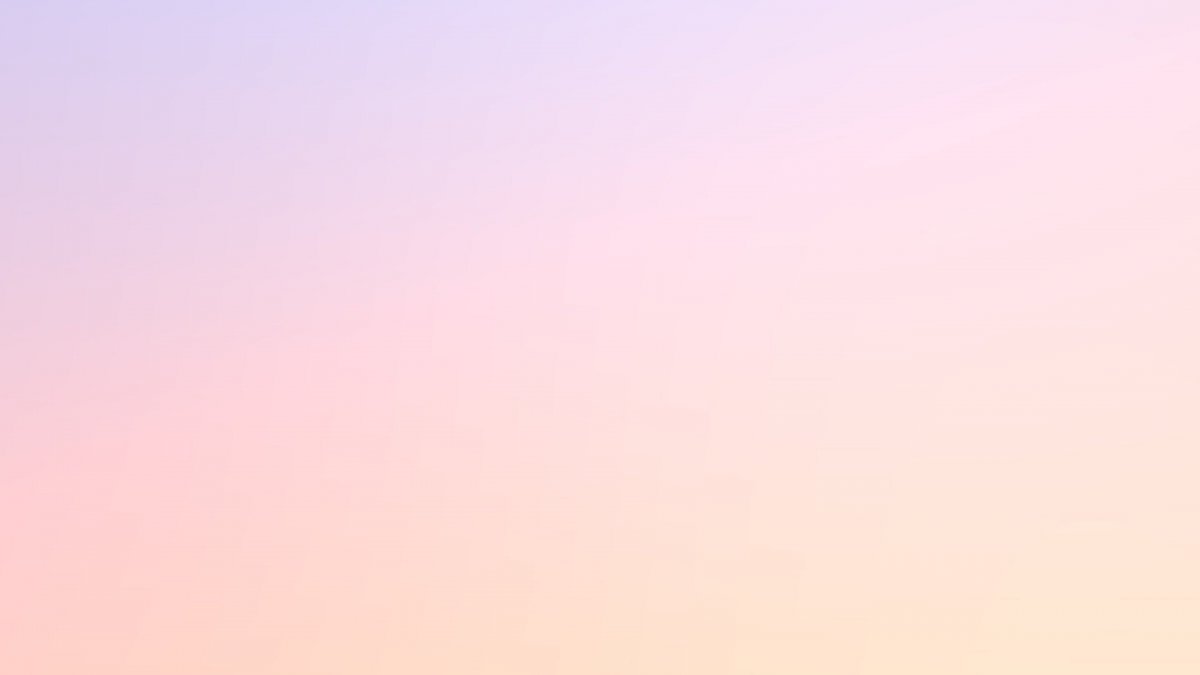 ПО ВОПРОСАМ СОЦИАЛЬНОГООБСЛУЖИВАНИЯ НА ДОМУ МОЖНОУТОЧНИТЬ ПО АДРЕСУ:С. Липин Бор, ул. Смирнова,д.6а, каб. №7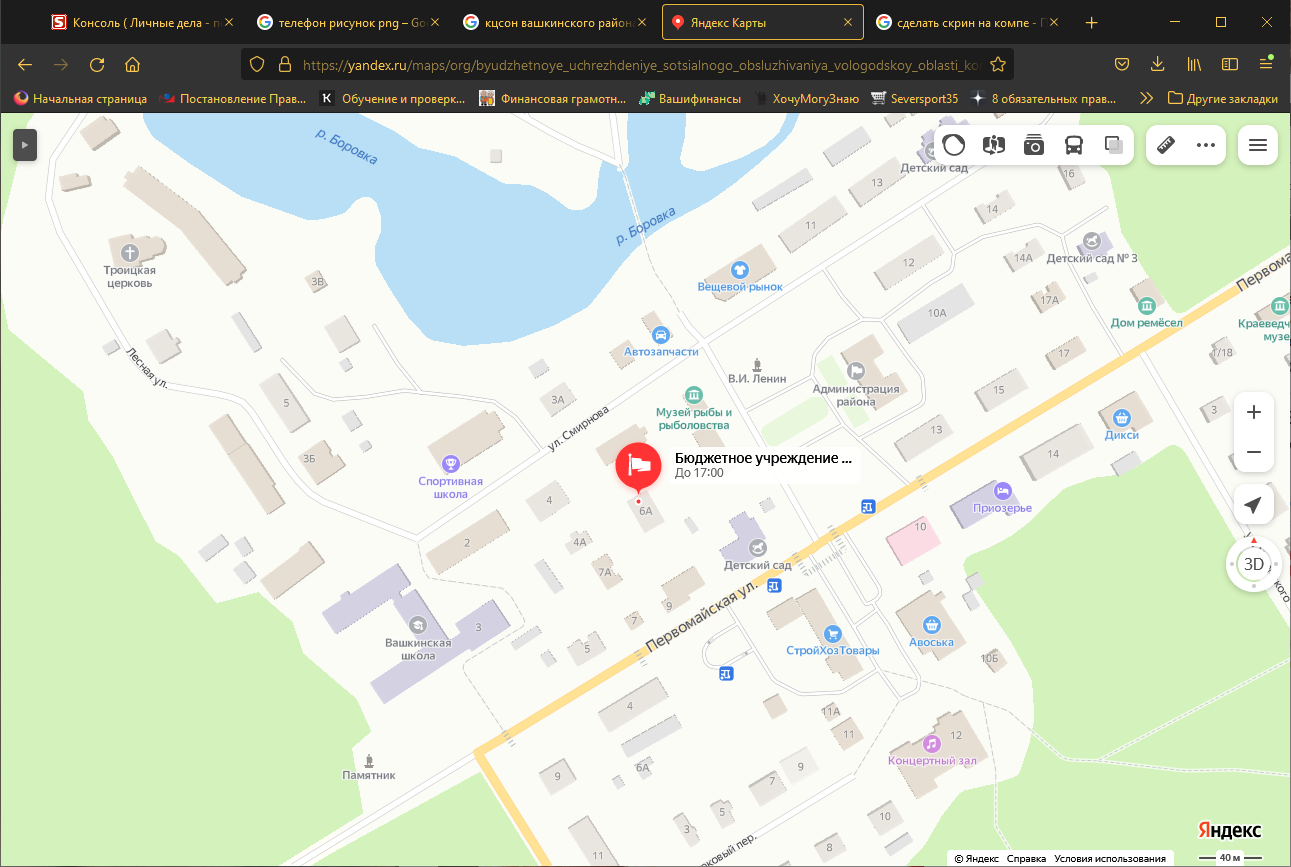 или по телефону: 2-19-81(отделение социальногообслуживания на дому)БУ СО ВО «КЦСОНВашкинского района»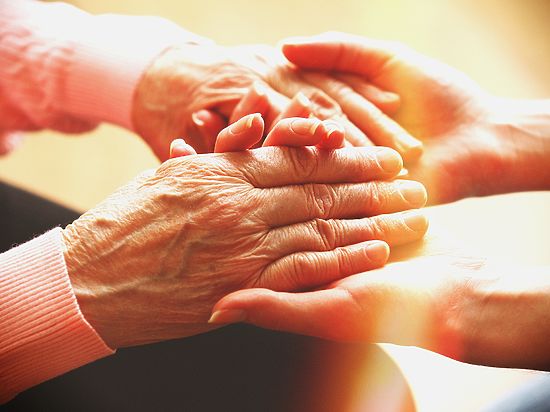 Директор БУ СО ВО«КЦСОН Вашкинского района»Мылова Галина Викторовна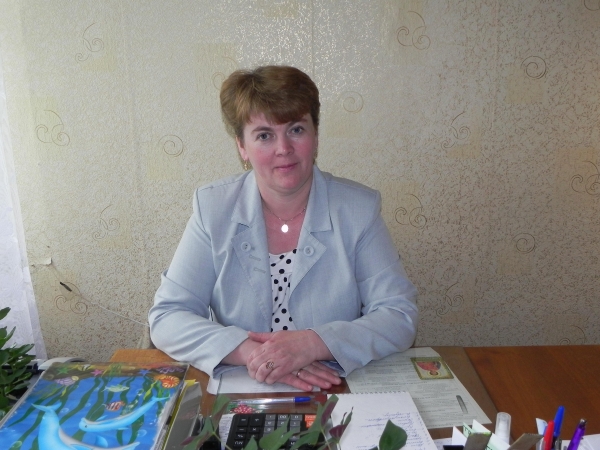 Заведующий отделениемКузьмина Ольга НиколаевнаСпециалисты по социальной работе:Худякова Людмила АлександровнаМардарь Ксения Леоновна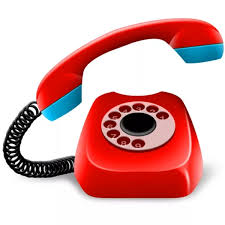 Тел.: 8(817 58) 2-19-81 (каб. №7)Бюджетное учреждениесоциального обслуживанияВологодской области«Комплексный центрсоциального обслуживаниянаселения Вашкинскогорайона»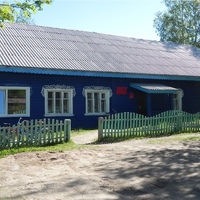 Отделение социальногообслуживания на домус. Липин БорЧто такое надомноеобслуживание?Это постоянное или временноеобслуживание в надомныхусловиях одиноких и одинокопроживающих пенсионеров и инвалидов, нуждающихся впосторонней помощивследствие частичной илиполной утраты способностик самообслуживанию.Какие категории гражданмогут быть приняты нанадомное обслуживание?В отделение принимаютсянуждающиеся в надомномобслуживании одинокие и одиноко проживающиеграждане пожилого возрастаи инвалиды; одинокиеи одиноко проживающиесупружеские пары; одинокие люди, частично или полностьюутратившие способность к самообслуживанию.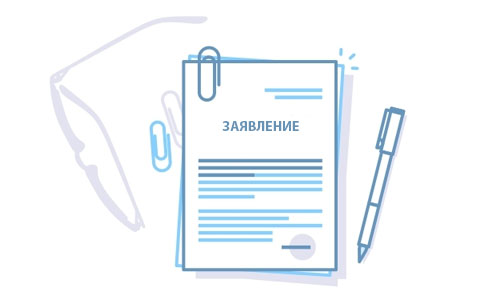 Условия принятия наотделение социальногообслуживания на дому:Зачисление на надомноеобслуживание производится на основании личного заявления,медицинского заключенияо состоянии здоровья иотсутствии медицинскихпротивопоказаний кобслуживанию на дому.Лица, принимаемые на надомноеобслуживание, заключают сЦентром договор, определяющийхарактер и объем оказываемыхуслуг.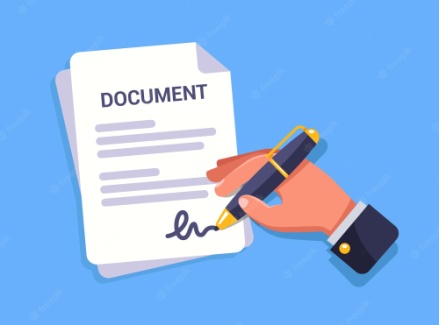 К числу надомных услуготносятся:● Организация питания, включая доставку продуктов;● Помощь в приобретении медикаментов, продовольственных и промышленных товаров первой необходимости;● Содействие в получении медицинской помощи, в том числе сопровождение в медицинские учреждения;● Поддержание условий проживания в соответствии с гигиеническими нормами;● Другие надомные социальные услуги.Услуги могут быть оказаны:○ БЕСПЛАТНО;○ НА УСЛОВИИ ЧАСТИЧНОЙ ОПЛАТЫ;○ НА УСЛОВИИ ПОЛНОЙ ОПЛАТЫ.Дополнительные услуги не входят в перечень гарантированных услуг.